	        يتبـــعالسؤال الأول :-أ ) ما المصطلح العلمي المناسب للعبارات التالية :-  ( المناخ , التلوث , السلسلة الغذائية , التربة , النجم ) 1- (  ........................................... ) كرة ضخمة من الغازات الملتهبة المترابطة بفعل الجاذبية .2- (  ........................................... ) خليط من فتات وبقايا أجزاء ونباتات ومخلوقات ميتة .3- (  ........................................... ) نموذج يبين كيف تنتقل الطاقة في الغذاء من مخلوق حي إلى آخر .4- (  ........................................... ) إضافة موارد ضارة إلى التربة أو الهواء والماء .5- (  ........................................... ) متوسطة الحالة الجوية في منطقة جغرافية معينة خلال فترة طويلة .ب ) نختار الاجابة الصحيحة فيما يلي :-                    											        يتبـــع السؤال الثاني :-أ ) نضع أشاره (   √  ) عند العبارات الصحيحة وعلامة (  ×  ) عند الخاطئة  :-السؤال الثالث :-أ ) نصنف كل مخلوق حي في السلسلة الغذائية حسب الكلمات :                               ( محلل ,منتج ,  مستهلك اول , مستهلك ثاني )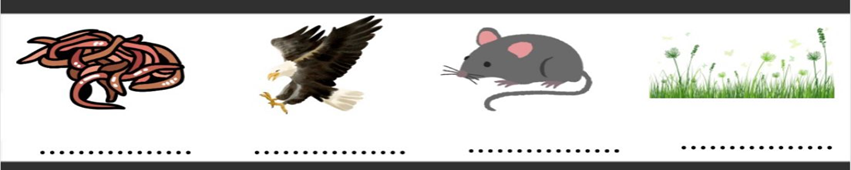 ب ) نقارن بين الكواكب الداخلية والكواكب الخارجية حسب الجدول التالي ؟                                                                                                        يتبع السؤال الرابع :-أ)  من خلال الصور التالية نحدد أشكال المجرات  :-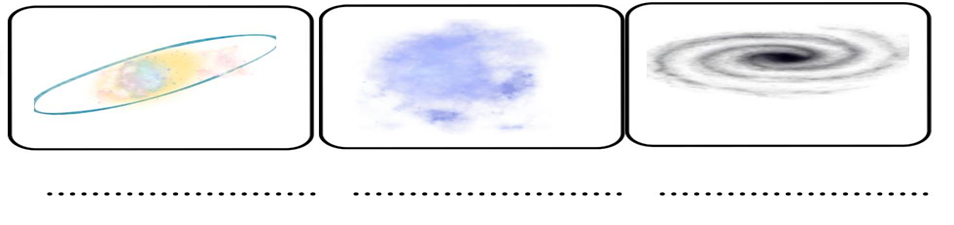 ب) ما الظاهرة التي تحدث نتيجة دوران الأرض حول محورها وحول الشمس ؟1- ...............................................................................................2- ..............................................................................................                                   انتهت الاسئلة *** بالتوفيق                                                                سكره الشمري   ابدأ حلَّ الأسئلة مستعيناً بالله تعالى، مردِّداً: "اللهمَّ لا سهل إلا ما جعلته سهلاً، وأنت تجعل الحزن إذا شئت سهلاً"   السؤال الثاني  : اذكر خمسة من طرق المحافظة على التربة ؟  السؤال الثالث: ضع علامة ( √ ) امام العبارة الصحيحة، وعلامة ( ꭕ ) أمام العبارة الخاطئة فيما يلي:    السؤال الرابع :  اختر من العمود (أ) ما يناسبها من العمود (ب) فيما يلي : انتهت الأسئلةوفقك الله وسدد على درب الخير خطاكمعلم المادة / نوار العتيبي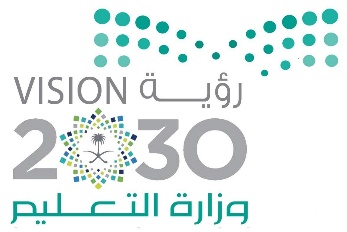 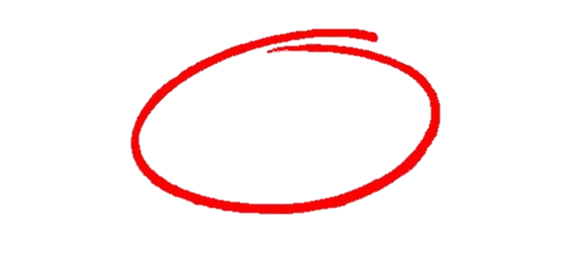 اختبار نهاية الفصل الدراسي الثاني مادة العلوم للصف السادس ابتدائي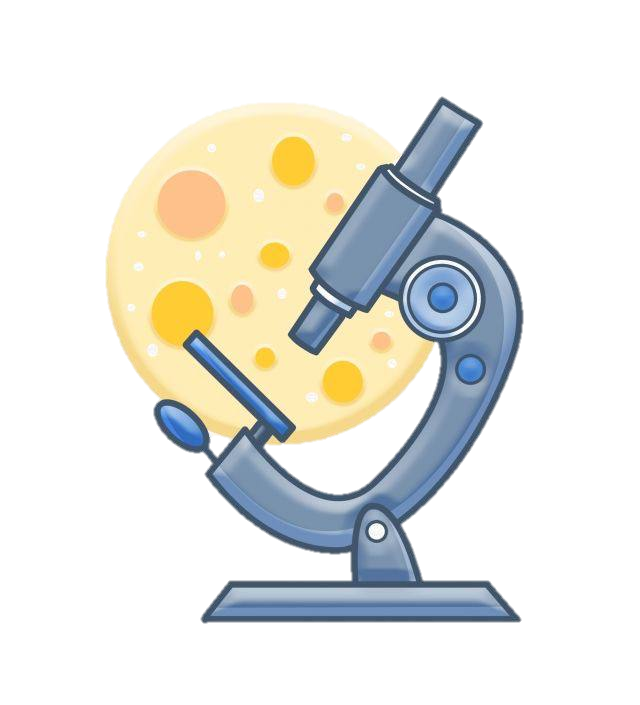 للعام الدراسي 1445 ه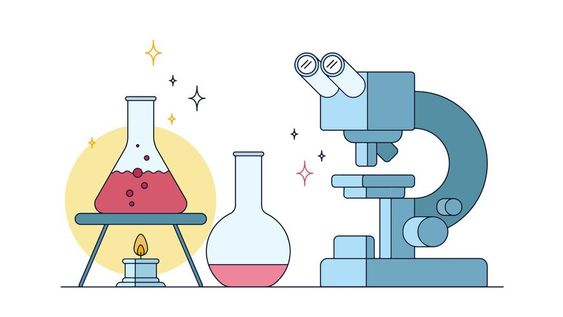 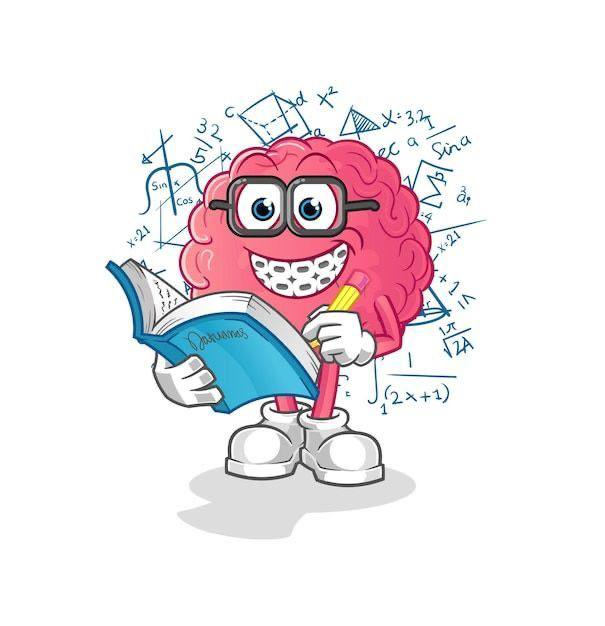 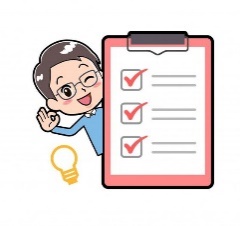 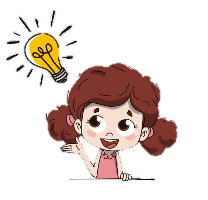 1- (...........................................) متوسط حالة الطقس في منطقة معينة خلال فترة زمنية طويلة.2- (...........................................) خليط من فتات الصخور وأجزاء نباتات ومخلوقات ميتة.3- (...........................................) إضافة مواد ضارة الى التربة او الماء او الهواء.4- (...........................................) جميع الاجرام والكواكب والنجوم والمجرات في الفضاء الشاسع.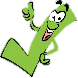 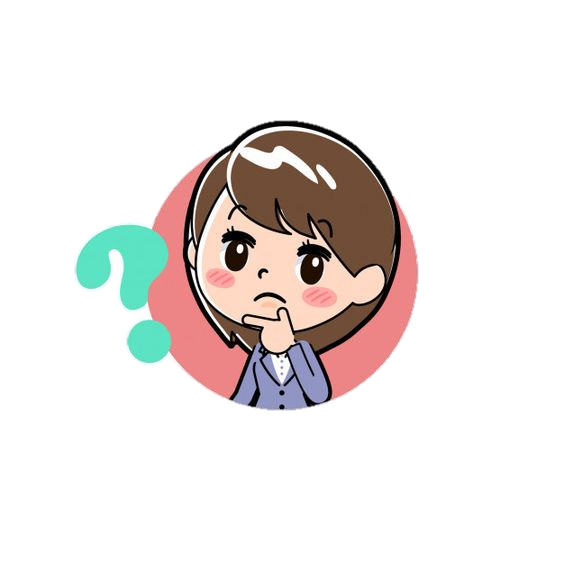 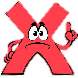 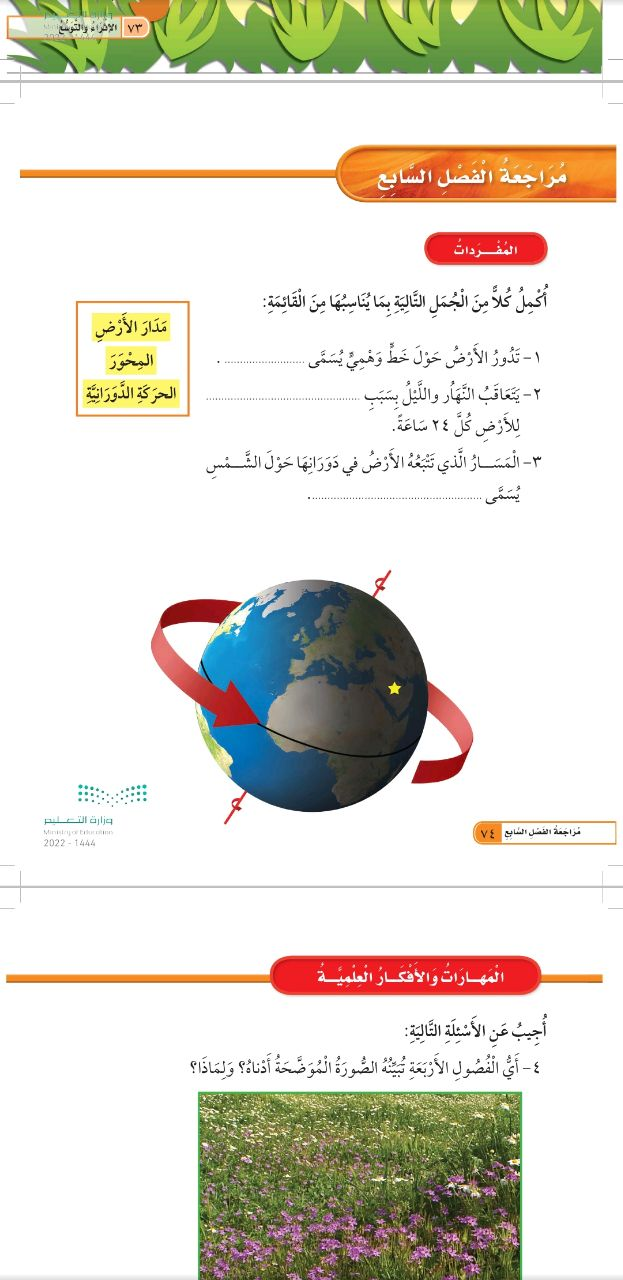 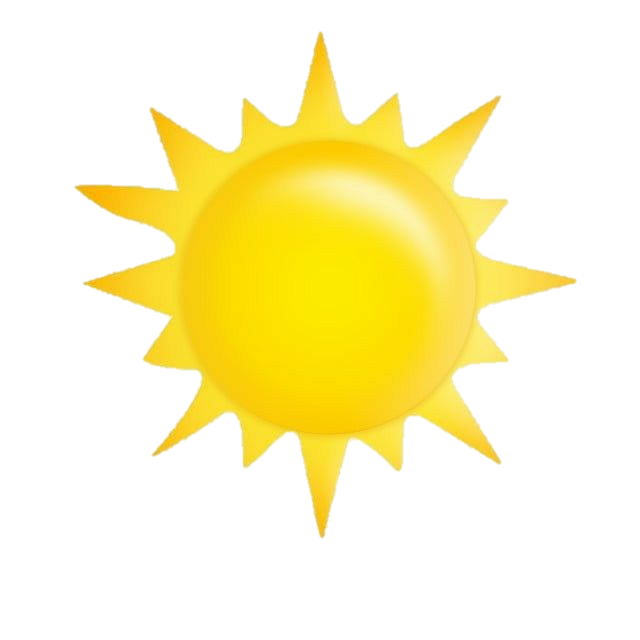 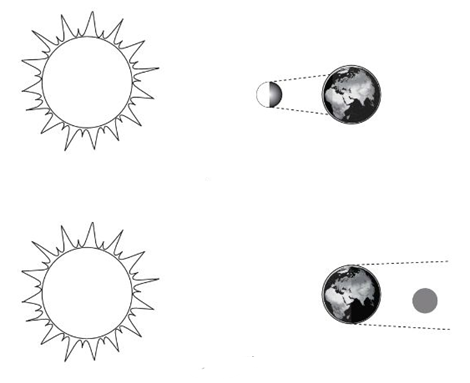 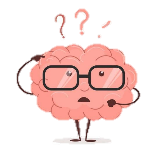 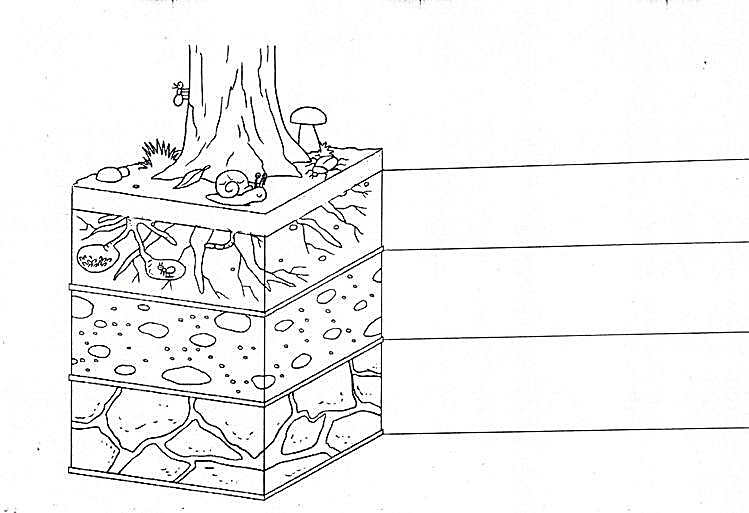 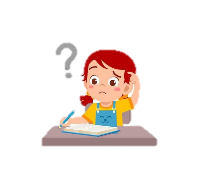 ( منتج – مستهلك أول – مستهلك ثاني – مستهلك ثالث -محلل )انتهت الأسئلةدعواتي لكن بالتوفيق والنجاحالمعلمة: أمل الزهراني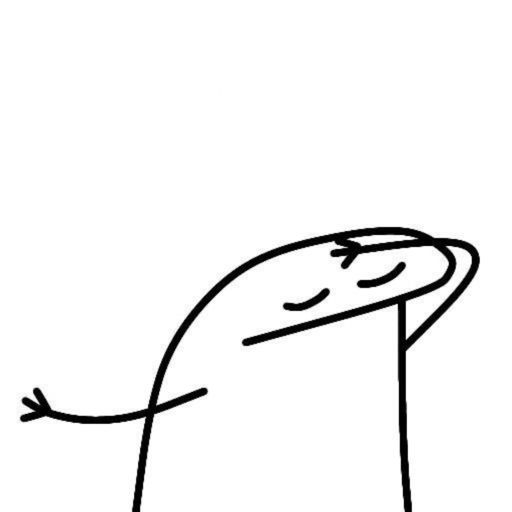 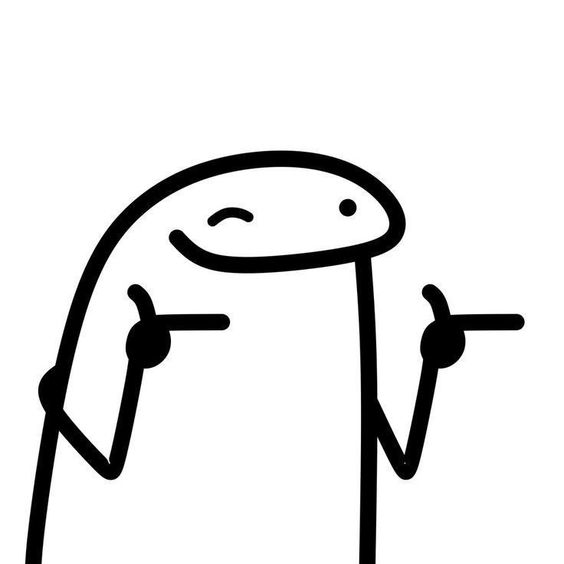 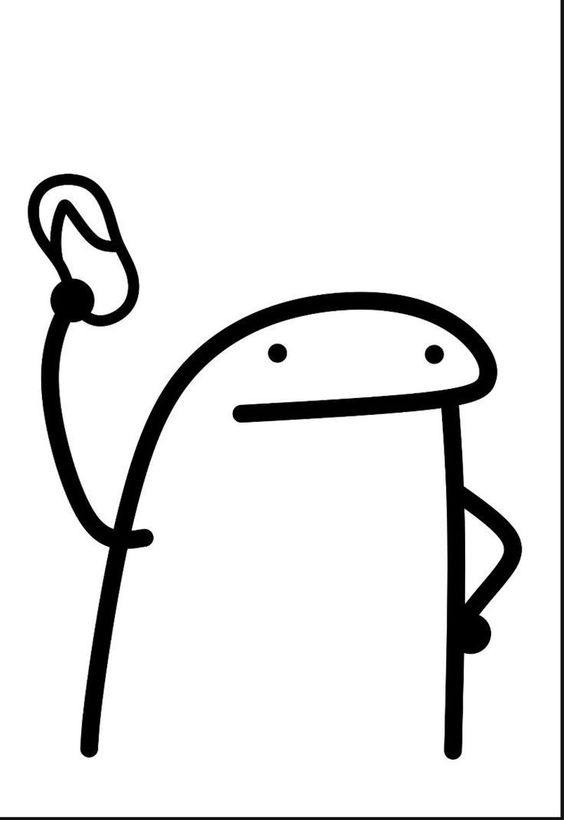 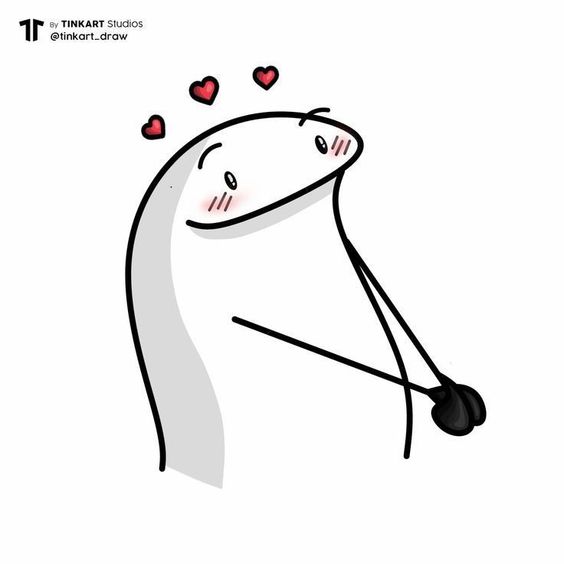 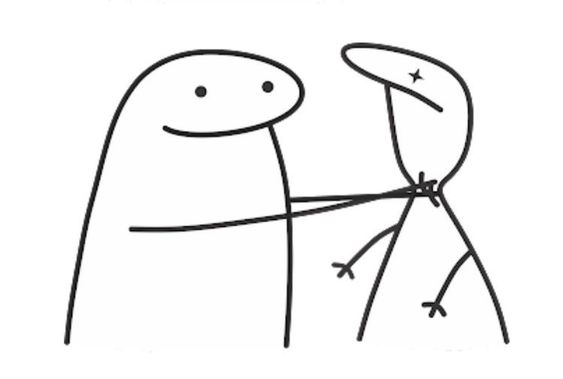 السؤال الأول: (أ) أمامك مجموعة من المصطلحات ضعيها في مكانها المناسب: (المذنب – السديم – الكون – التربة – المناخ - التلوث)(ب) أجيبِ حسب المطلوب منكِ: -السؤال الثالث: (أ) استخدمي الكلمات التالية لاستكمال السلسلة الغذائية البسيطة. ( مُنتج – كانس– مستهلك ثاني – قارت - محلل)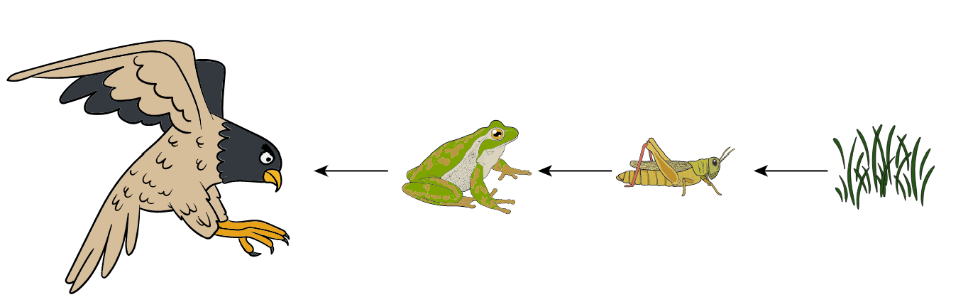 (ب) قارني بين الكواكب الداخلية والكواكب الخارجية من حيث وجه المقارنة: -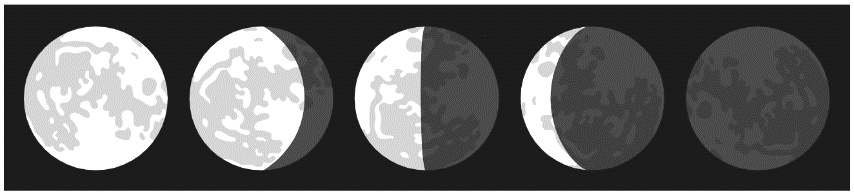 (ج) أمامك أطوار القمر، تأمليها! ثم أجيبِ عن الأسئلة: -أ- ما طور القمر في الصورة رقم 5؟.........................................................ب- عندما يقع القمر بين الأرض والشمس يكون في طور........................السؤال الرابع: ضعي علامة (✓) أمام العبارة الصحيحة و (Χ) أمام العبارة الخاطئة:المملكة العربية السعوديةوزارة التعليمالإدارة العامة للتعليم بمنطقة ...........مدرسة /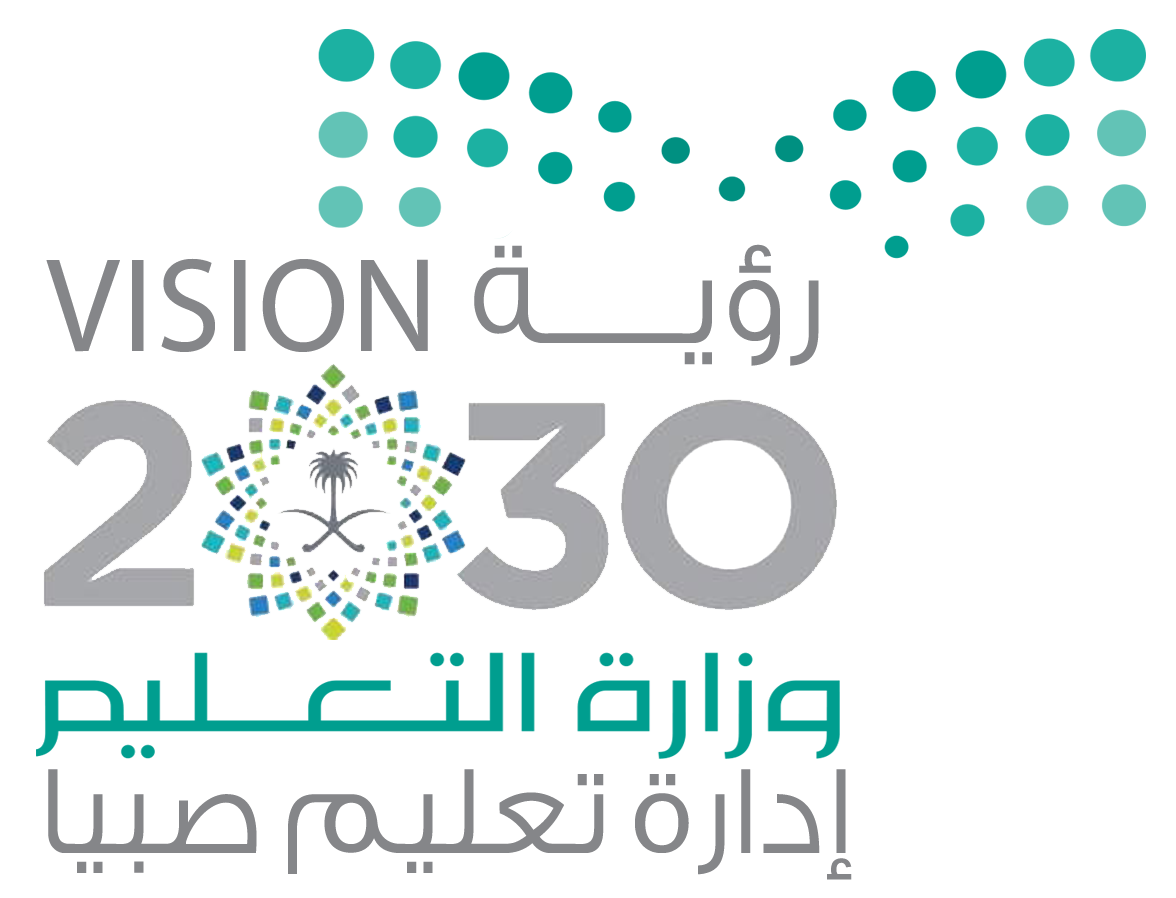 المجموع الكليالمملكة العربية السعوديةوزارة التعليمالإدارة العامة للتعليم بمنطقة ...........مدرسة /المملكة العربية السعوديةوزارة التعليمالإدارة العامة للتعليم بمنطقة ...........مدرسة /40اختبار مادة العلوم ( الدور الأول ) الفصل الدراسي الثاني للعام الدراسي 1445 هـاختبار مادة العلوم ( الدور الأول ) الفصل الدراسي الثاني للعام الدراسي 1445 هـاختبار مادة العلوم ( الدور الأول ) الفصل الدراسي الثاني للعام الدراسي 1445 هـالمادةالعلومالعلومالصفالصفالسادساليومالتاريخزمن الاجابةساعة ونصفاسم الطالب/ةرقم الجلوس(                 )(                 )(                 )(                 )(                 )رقم السؤالالدرجة المستحقةالدرجة المستحقةاسم المصحح / ةاسم المراجع / ةاسم المدقق / ةرقم السؤالالدرجة رقماًالدرجة كتابةاسم المصحح / ةاسم المراجع / ةاسم المدقق / ةالسؤال الأولالسؤال الثانيالسؤال الثالثالسؤال الرابعالمجموع1غابات باردة ذات أشجار مخروطية دائمة الخضرة   . .......غابات باردة ذات أشجار مخروطية دائمة الخضرة   . .......غابات باردة ذات أشجار مخروطية دائمة الخضرة   . .......غابات باردة ذات أشجار مخروطية دائمة الخضرة   . .......1( أ )  التايجا                         ( ب ) الصحراء                          ( ج ) التندرا                           ( د ) الأراضي العشبية2تجمع ضخم من الغازات والغبار الكوني  . .......تجمع ضخم من الغازات والغبار الكوني  . .......تجمع ضخم من الغازات والغبار الكوني  . .......تجمع ضخم من الغازات والغبار الكوني  . .......2( أ ) النجم                              ( ب ) السديم                                ( ج ) الغبار       ( د ) الخسوف3للمحافظة على الماء يعالج بمواد كيميائية للتعقيم مثل  . .......للمحافظة على الماء يعالج بمواد كيميائية للتعقيم مثل  . .......للمحافظة على الماء يعالج بمواد كيميائية للتعقيم مثل  . .......للمحافظة على الماء يعالج بمواد كيميائية للتعقيم مثل  . .......3( أ ) الملح                             ( ب ) السكر                            ( ج ) الكلور                     ( د ) الهيدروليك4تبدأ السلاسل الغذائية في المحيط بـ . .......تبدأ السلاسل الغذائية في المحيط بـ . .......تبدأ السلاسل الغذائية في المحيط بـ . .......تبدأ السلاسل الغذائية في المحيط بـ . .......4( أ ) العوالق          ( ب ) الأسماك                              ( ج ) الحوت                             ( د ) الأخطبوط5الطاقة الشمسية يمكن الحصول عليها من  . .......الطاقة الشمسية يمكن الحصول عليها من  . .......الطاقة الشمسية يمكن الحصول عليها من  . .......الطاقة الشمسية يمكن الحصول عليها من  . .......5( أ ) المياه                            ( ب ) الشمس                              ( ج ) الرياح                                  ( د ) الوقود6تشكل  ................... قاعدة الهرم الغذائي  . .......تشكل  ................... قاعدة الهرم الغذائي  . .......تشكل  ................... قاعدة الهرم الغذائي  . .......تشكل  ................... قاعدة الهرم الغذائي  . .......6( أ ) المحللات                            ( ب ) المفترسات                              ( ج ) المنتجات                                 ( د ) المستهلكات7يتكون نطاق التربة ج من . .......يتكون نطاق التربة ج من . .......يتكون نطاق التربة ج من . .......يتكون نطاق التربة ج من . .......7( أ ) نبات                            ( ب ) جذور                             ( ج ) دبال                                ( د ) صخور صلبة8الأجرام التي تصطدم بسطح الأرض تسمى . .......الأجرام التي تصطدم بسطح الأرض تسمى . .......الأجرام التي تصطدم بسطح الأرض تسمى . .......الأجرام التي تصطدم بسطح الأرض تسمى . .......8( أ ) النيازك                            ( ب ) المذنبات                             ( ج ) الأقمار                                ( د ) الشهب9خط الطول الذي يبني تغير التاريخ . .......خط الطول الذي يبني تغير التاريخ . .......خط الطول الذي يبني تغير التاريخ . .......خط الطول الذي يبني تغير التاريخ . .......9( أ ) خط الاستواء                            ( ب ) خط التاريخ الدولي                             ( ج ) خط العرض                                ( د ) التوقيت المعياري10المسافة التي يقطعها الضوء في سنة . .......المسافة التي يقطعها الضوء في سنة . .......المسافة التي يقطعها الضوء في سنة . .......المسافة التي يقطعها الضوء في سنة . .......10( أ ) سنة كونية                            ( ب ) سنة يومية                             ( ج ) سنة ضوئية                                ( د ) دورة1النجوم الحمراء تدل على النجوم الأكثر حرارة( ................... )2المخلوق الحي الذي ينتج غذائه بنفسه يسمى مفترسات( ................... )3تمتاز الصحاري بأن مناخها حار جداً( ................... )4المد والجذر هو ارتفاع الماء وانخفاضه على الشاطئ( ................... )5العاملان اللذان يبقيان الكوكب في مداره هما الجاذبية والقصور الذاتي( ................... )6التسميد من الطرق التي تحافظ على التربة( ................... )7تربة الغابات ذات طبقة رقيقة تحوي القليل من الدبال( ................... )8يؤثر المناخ في أنواع المخلوقات الحية التي تعيش في المنطقة( ................... )9يصنف الغزال في السلسلة الغذائية من المنتجات( ................... )10من الحيوانات القارتة الأسد والثعبان والماعز ( ................... )وجه المقارنةالكواكب الداخليةالكواكب الخارجيةالحجم..........................................................................................التركيب.............................................................................................أكبر الكواكب......................................................................................المملكة العربية السعوديةوزارة التعليمإدارة التعليم بـمحافظة مدرسة 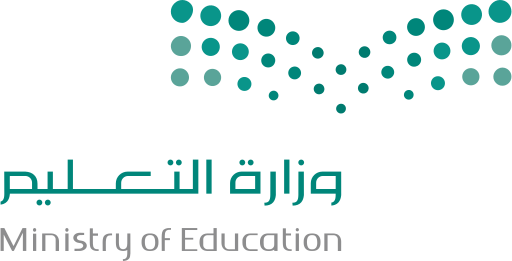 المادة: علومالصف: السادساختبار نهاية الفصل الدراسي الثاني 1445الزمن: ساعة ونصفالمادة: علومالصف: السادساختبار نهاية الفصل الدراسي الثاني 1445الزمن: ساعة ونصفالمادة: علومالصف: السادساختبار نهاية الفصل الدراسي الثاني 1445الزمن: ساعة ونصفاسم الطالب: .....................................................   الدرجة كتابة :         	 اسم الطالب: .....................................................   الدرجة كتابة :         	 اسم الطالب: .....................................................   الدرجة كتابة :         	 الدرجة رقماً:       السؤال الأول: ظلل الإجابة الصحيحة فيما يلي:السؤال الأول: ظلل الإجابة الصحيحة فيما يلي:السؤال الأول: ظلل الإجابة الصحيحة فيما يلي:السؤال الأول: ظلل الإجابة الصحيحة فيما يلي:السؤال الأول: ظلل الإجابة الصحيحة فيما يلي:السؤال الأول: ظلل الإجابة الصحيحة فيما يلي:نموذج يبين مسار انتقال الطاقة خلال السلسلة الغذائية.نموذج يبين مسار انتقال الطاقة خلال السلسلة الغذائية.نموذج يبين مسار انتقال الطاقة خلال السلسلة الغذائية.نموذج يبين مسار انتقال الطاقة خلال السلسلة الغذائية.نموذج يبين مسار انتقال الطاقة خلال السلسلة الغذائية.نموذج يبين مسار انتقال الطاقة خلال السلسلة الغذائية.أهرم الطاقةبالسلسلة الغذائيةجالشبكة الغذائيةتبدأ السلسلة الغذائية بمخلوق حي يسمى:تبدأ السلسلة الغذائية بمخلوق حي يسمى:تبدأ السلسلة الغذائية بمخلوق حي يسمى:تبدأ السلسلة الغذائية بمخلوق حي يسمى:تبدأ السلسلة الغذائية بمخلوق حي يسمى:تبدأ السلسلة الغذائية بمخلوق حي يسمى:أمنتجبمستهلكجمحللحيوان يتغذى على بقايا المخلوقات الميتة .حيوان يتغذى على بقايا المخلوقات الميتة .حيوان يتغذى على بقايا المخلوقات الميتة .حيوان يتغذى على بقايا المخلوقات الميتة .حيوان يتغذى على بقايا المخلوقات الميتة .حيوان يتغذى على بقايا المخلوقات الميتة .أالحيوان الكانسبالحيوان القارتجالحيوان المفترسمعظم جذور النباتات تنمو في .معظم جذور النباتات تنمو في .معظم جذور النباتات تنمو في .معظم جذور النباتات تنمو في .معظم جذور النباتات تنمو في .معظم جذور النباتات تنمو في .أالطبقة السطحيةبالطبقة تحت السطحيةجالطبقة الصخريةأي مما يلي ليس من معالم سطح القمر.أي مما يلي ليس من معالم سطح القمر.أي مما يلي ليس من معالم سطح القمر.أي مما يلي ليس من معالم سطح القمر.أي مما يلي ليس من معالم سطح القمر.أي مما يلي ليس من معالم سطح القمر.أالمحيطاتبالجبالجالفوهاتأكبر الكواكب الداخلية أكبر الكواكب الداخلية أكبر الكواكب الداخلية أكبر الكواكب الداخلية أكبر الكواكب الداخلية أكبر الكواكب الداخلية أعطاردبالأرضجالمريخالوحدة المناسبة لقياس المسافات بين النجوم.الوحدة المناسبة لقياس المسافات بين النجوم.الوحدة المناسبة لقياس المسافات بين النجوم.الوحدة المناسبة لقياس المسافات بين النجوم.الوحدة المناسبة لقياس المسافات بين النجوم.الوحدة المناسبة لقياس المسافات بين النجوم.أالكيلو متربالسنة الضوئيةجالمترأقرب الكواكب الى الشمسأقرب الكواكب الى الشمسأقرب الكواكب الى الشمسأقرب الكواكب الى الشمسأقرب الكواكب الى الشمسأقرب الكواكب الى الشمسأالمشتريبعطاردجالمريخالطاقة التي تستخرج من فضلات النباتات والحيوانات وبقاياها تسمى طاقة.الطاقة التي تستخرج من فضلات النباتات والحيوانات وبقاياها تسمى طاقة.الطاقة التي تستخرج من فضلات النباتات والحيوانات وبقاياها تسمى طاقة.الطاقة التي تستخرج من فضلات النباتات والحيوانات وبقاياها تسمى طاقة.الطاقة التي تستخرج من فضلات النباتات والحيوانات وبقاياها تسمى طاقة.الطاقة التي تستخرج من فضلات النباتات والحيوانات وبقاياها تسمى طاقة.أالحرارية الجوفيةبالكتلة الحيويةجالشمسيةأي مصادر الطاقة التالية غير متجددة.أي مصادر الطاقة التالية غير متجددة.أي مصادر الطاقة التالية غير متجددة.أي مصادر الطاقة التالية غير متجددة.أي مصادر الطاقة التالية غير متجددة.أي مصادر الطاقة التالية غير متجددة.أالكتلة الحيويةبالوقود الأحفوريجالطاقة الكهرومائيةمالسؤالالعلامةيتكون نطاق التربة ج من صخور كبيرةتربة الأراضي العشبية صالحة للزراعة لأنها غنية بالدبالسبب حدوث الفصول الأربعة هو ميلان محمور دوران الأرضمن خواص النجوم اللون والحجم والسطوعيوجد للقمر مجال مغناطيسيالسديم سحابة ضخمة من الغازات والغبار في الفضاء بين النجوم والمجراتالتايجا منطقة حيوية تكثر فيها الأشجار المخروطية دائمة الخضرةظاهرة المد والجزر تحدث بسبب التجاذب بين الأرض والقمرتتشابه التندرا والتايجا والصحراء بأن مناخهم قاسالمربع شكل من أشكال المجرات (  أ  )الحرف الصحيح(  ب  ) المناختطلق الضوء والحرارة من ذاتهاالتربةعلم يختص بدراسة الكونالترشيدمن القواعد التي تحافظ على موارد البيئةعلم الفلكخليط من فتات الصخور وأجزاء نباتات ومخلوقات ميتةالنجممتوسط حالة الطقس في منطقة جغرافيةرقــــم الــســــؤالالدرجة رقماًالدرجة كـــــتابةًالمصححةالمــــراجعةالمــــــدقـقـةالسؤال الأول   (10)السؤال الثاني   (20)السؤال الثالث (10)مجموع الدرجات1-  مخلوقات حية تحصل على غذائها عن طريق قتل مخلوقات حية أخرى هي ...... 1-  مخلوقات حية تحصل على غذائها عن طريق قتل مخلوقات حية أخرى هي ...... 1-  مخلوقات حية تحصل على غذائها عن طريق قتل مخلوقات حية أخرى هي ...... 1-  مخلوقات حية تحصل على غذائها عن طريق قتل مخلوقات حية أخرى هي ...... 1-  مخلوقات حية تحصل على غذائها عن طريق قتل مخلوقات حية أخرى هي ...... 1-  مخلوقات حية تحصل على غذائها عن طريق قتل مخلوقات حية أخرى هي ...... 1-  مخلوقات حية تحصل على غذائها عن طريق قتل مخلوقات حية أخرى هي ...... 1-  مخلوقات حية تحصل على غذائها عن طريق قتل مخلوقات حية أخرى هي ...... أاكلات الاعشاببالمفترساتجالمحللاتدالحيوانات الكانسة2-  تتشابه التندرا والتايجا والصحراء بــ.........2-  تتشابه التندرا والتايجا والصحراء بــ.........2-  تتشابه التندرا والتايجا والصحراء بــ.........2-  تتشابه التندرا والتايجا والصحراء بــ.........2-  تتشابه التندرا والتايجا والصحراء بــ.........2-  تتشابه التندرا والتايجا والصحراء بــ.........2-  تتشابه التندرا والتايجا والصحراء بــ.........2-  تتشابه التندرا والتايجا والصحراء بــ.........ألها فصل واحدب مناخها قاسيجمناخها حارد مناخها بارد3- تشكل ............ قاعدة الهرم الغذائي.3- تشكل ............ قاعدة الهرم الغذائي.3- تشكل ............ قاعدة الهرم الغذائي.3- تشكل ............ قاعدة الهرم الغذائي.3- تشكل ............ قاعدة الهرم الغذائي.3- تشكل ............ قاعدة الهرم الغذائي.3- تشكل ............ قاعدة الهرم الغذائي.3- تشكل ............ قاعدة الهرم الغذائي.أالمحللاتبالمفترساتجالمستهلكاتدالمنتجات4- الطاقة التي يمكن الحصول عليها من ينابيع المياه الساخنة هي......4- الطاقة التي يمكن الحصول عليها من ينابيع المياه الساخنة هي......4- الطاقة التي يمكن الحصول عليها من ينابيع المياه الساخنة هي......4- الطاقة التي يمكن الحصول عليها من ينابيع المياه الساخنة هي......4- الطاقة التي يمكن الحصول عليها من ينابيع المياه الساخنة هي......4- الطاقة التي يمكن الحصول عليها من ينابيع المياه الساخنة هي......4- الطاقة التي يمكن الحصول عليها من ينابيع المياه الساخنة هي......4- الطاقة التي يمكن الحصول عليها من ينابيع المياه الساخنة هي......أالطاقة الشمسيةبالطاقة الكهرومائيةجالطاقة الحرارية الجوفيةدطاقة الرياح5-  من الحيوانات القارتة ....5-  من الحيوانات القارتة ....5-  من الحيوانات القارتة ....5-  من الحيوانات القارتة ....5-  من الحيوانات القارتة ....5-  من الحيوانات القارتة ....5-  من الحيوانات القارتة ....5-  من الحيوانات القارتة ....أالاسدبالراكونجالحصاندالعصفور6-  نطاق التربة الذي يحوي معظم المواد العضوية يسمى.....6-  نطاق التربة الذي يحوي معظم المواد العضوية يسمى.....6-  نطاق التربة الذي يحوي معظم المواد العضوية يسمى.....6-  نطاق التربة الذي يحوي معظم المواد العضوية يسمى.....6-  نطاق التربة الذي يحوي معظم المواد العضوية يسمى.....6-  نطاق التربة الذي يحوي معظم المواد العضوية يسمى.....6-  نطاق التربة الذي يحوي معظم المواد العضوية يسمى.....6-  نطاق التربة الذي يحوي معظم المواد العضوية يسمى.....أنطاق أبنطاق بجنطاق جدنطاق د7-  المدة التي يستغرقها القمر ليكمل جميع أطواره هي......7-  المدة التي يستغرقها القمر ليكمل جميع أطواره هي......7-  المدة التي يستغرقها القمر ليكمل جميع أطواره هي......7-  المدة التي يستغرقها القمر ليكمل جميع أطواره هي......7-  المدة التي يستغرقها القمر ليكمل جميع أطواره هي......7-  المدة التي يستغرقها القمر ليكمل جميع أطواره هي......7-  المدة التي يستغرقها القمر ليكمل جميع أطواره هي......7-  المدة التي يستغرقها القمر ليكمل جميع أطواره هي......أسنة بشهر جيومديومان8- ليس من معالم سطح القمر.....8- ليس من معالم سطح القمر.....8- ليس من معالم سطح القمر.....8- ليس من معالم سطح القمر.....8- ليس من معالم سطح القمر.....8- ليس من معالم سطح القمر.....8- ليس من معالم سطح القمر.....8- ليس من معالم سطح القمر.....أالجبالبالاوديةجالفوهاتدالمحيطات9- المصدر الرئيسي لمادة الدبال في التربة.....9- المصدر الرئيسي لمادة الدبال في التربة.....9- المصدر الرئيسي لمادة الدبال في التربة.....9- المصدر الرئيسي لمادة الدبال في التربة.....9- المصدر الرئيسي لمادة الدبال في التربة.....9- المصدر الرئيسي لمادة الدبال في التربة.....9- المصدر الرئيسي لمادة الدبال في التربة.....9- المصدر الرئيسي لمادة الدبال في التربة.....أالفتات الصخريبالماءجبقايا مخلوقات ميتةدالطين10- ما نوع مجرة درب التبانة؟10- ما نوع مجرة درب التبانة؟10- ما نوع مجرة درب التبانة؟10- ما نوع مجرة درب التبانة؟10- ما نوع مجرة درب التبانة؟10- ما نوع مجرة درب التبانة؟10- ما نوع مجرة درب التبانة؟10- ما نوع مجرة درب التبانة؟أمجرة بدائيةبمجرة غير منتظمةجمجرة اهليجيةدمجرة لولبيةالغراب والديدان والعقاب مستهلكات تسمى بالحيوانات الكانسة.يسمى النظام البيئي الذي يتكون عند التقاء مياه النهر مع البحر بمصب النهر.تعد الأشرطة المتبادلة من طرق حفظ التربة.الترشيد وإعادة التدوير من طرق المحافظة على موارد البيئة.تسبب جاذبية القمر والارض حدوث المد والجزر.الطاقة الكهرومائية من مصادر الطاقة الغير متجددة.يفصل بين الكواكب الداخلية والخارجية في النظام الشمسي غلاف جوي.اللون الأصفر يدل على النجوم الأكثر سخونة.تقاس المسافات بين النجوم بالكيلو متر.عطارد هو احد الكواكب الخارجية.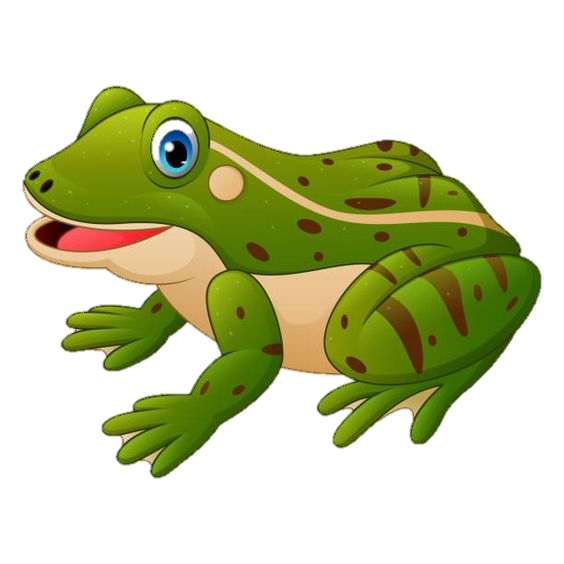 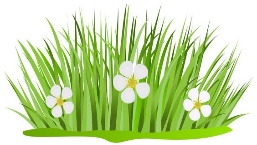 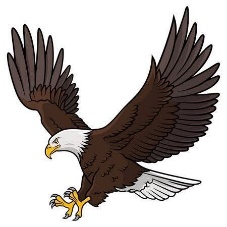 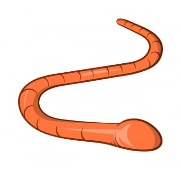 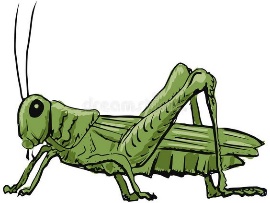 ( .................... )(......................)(......................)(.....................)(......................)المملكة العربية السعودية.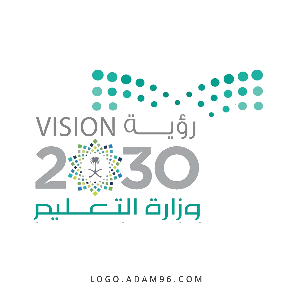 أسئلة الاختبار النهائي (الفصل الدراسي الثاني) للعام الدراسي ١٤٤5هـأسئلة الاختبار النهائي (الفصل الدراسي الثاني) للعام الدراسي ١٤٤5هـالمادة: علوموزارة التعليم.أسئلة الاختبار النهائي (الفصل الدراسي الثاني) للعام الدراسي ١٤٤5هـأسئلة الاختبار النهائي (الفصل الدراسي الثاني) للعام الدراسي ١٤٤5هـالصف: سادس الابتدائيإدارة تعليم أسئلة الاختبار النهائي (الفصل الدراسي الثاني) للعام الدراسي ١٤٤5هـأسئلة الاختبار النهائي (الفصل الدراسي الثاني) للعام الدراسي ١٤٤5هـالتاريخ:        /        /144٥همكتب تعليمأسئلة الاختبار النهائي (الفصل الدراسي الثاني) للعام الدراسي ١٤٤5هـأسئلة الاختبار النهائي (الفصل الدراسي الثاني) للعام الدراسي ١٤٤5هـاليوم:مدرسة أسئلة الاختبار النهائي (الفصل الدراسي الثاني) للعام الدراسي ١٤٤5هـأسئلة الاختبار النهائي (الفصل الدراسي الثاني) للعام الدراسي ١٤٤5هـعدد الصفحات: 3مدرسة أسئلة الاختبار النهائي (الفصل الدراسي الثاني) للعام الدراسي ١٤٤5هـأسئلة الاختبار النهائي (الفصل الدراسي الثاني) للعام الدراسي ١٤٤5هـالزمن: ساعة ونصف.اسم الطالب: ...................................................................................اسم الطالب: ...................................................................................رقم الجلوس: ...................................................................................رقم الجلوس: ...................................................................................رقم السؤالالدرجة التي حصلت عليها الطالبةالدرجة التي حصلت عليها الطالبةالمصححةالمراجعةالمدققةرقم السؤالرقمًاكتابةالمصححةالمراجعةالمدققةالأول               فقط لا غير الثانيفقط لا غيرالثالثفقط لا غيرالرابعفقط لا غيرالمجموعفقط لا غيرمتوسط الحالة الجوية في منطقة جغرافية خلال فترة زمنية طويلة................................................خليط من فتات الصخور وبقايا النباتات ومخلوقات ميتة................................................جميع الأجرام والكواكب والنجوم والمجرات في الفضاء الشاسع................................................كرة من الجليد والصخور تدور حول الشمس................................................سحابة ضخمة من الغاز والغبار في الفضاء ، بين النجوم والمجرات................................................إضافة مواد ضارة إلى التربة أو الماء أو الهواء................................................الرسمة التي أمامك تمثل نطاقات التربة: -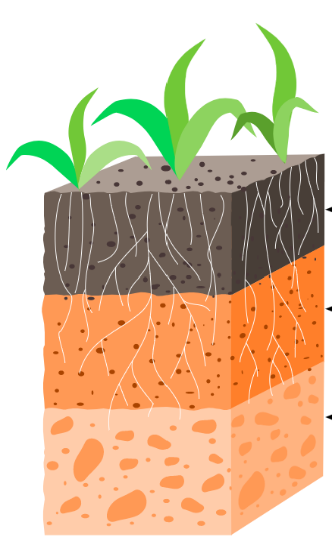 كم عدد النطاقات؟.........................................سمّي النطاقات المشار إليها بالأسهمعلى الرسمة.السؤال الثاني: (أ) أكملي الجدول حسب المطلوب منكِ: - (ب) اختاري الإجابة الصحيحة لكل فقرة من الفقرات التالية: -1المنطقة الحيوية التي تكثر فيها الأشجار المخروطية الدائمة الخضرة هي:المنطقة الحيوية التي تكثر فيها الأشجار المخروطية الدائمة الخضرة هي:المنطقة الحيوية التي تكثر فيها الأشجار المخروطية الدائمة الخضرة هي:المنطقة الحيوية التي تكثر فيها الأشجار المخروطية الدائمة الخضرة هي:المنطقة الحيوية التي تكثر فيها الأشجار المخروطية الدائمة الخضرة هي:المنطقة الحيوية التي تكثر فيها الأشجار المخروطية الدائمة الخضرة هي:المنطقة الحيوية التي تكثر فيها الأشجار المخروطية الدائمة الخضرة هي:1التندراالتندراالتايجاالتايجاالصحراءالصحراءالأراضي العشبية2المخلوقات الحية التي تحصل على غذائها عن طريق قتل مخلوقات حية أخرى تسمى:المخلوقات الحية التي تحصل على غذائها عن طريق قتل مخلوقات حية أخرى تسمى:المخلوقات الحية التي تحصل على غذائها عن طريق قتل مخلوقات حية أخرى تسمى:المخلوقات الحية التي تحصل على غذائها عن طريق قتل مخلوقات حية أخرى تسمى:المخلوقات الحية التي تحصل على غذائها عن طريق قتل مخلوقات حية أخرى تسمى:المخلوقات الحية التي تحصل على غذائها عن طريق قتل مخلوقات حية أخرى تسمى:المخلوقات الحية التي تحصل على غذائها عن طريق قتل مخلوقات حية أخرى تسمى:2آكلات الأعشابالمفترساتالمفترساتالحيوانات القارتةالحيوانات القارتةالحيوانات الكانسةالحيوانات الكانسة3ما نوع الطاقة التي يمكن الحصول عليها من ينابيع المياه الساخنة؟ما نوع الطاقة التي يمكن الحصول عليها من ينابيع المياه الساخنة؟ما نوع الطاقة التي يمكن الحصول عليها من ينابيع المياه الساخنة؟ما نوع الطاقة التي يمكن الحصول عليها من ينابيع المياه الساخنة؟ما نوع الطاقة التي يمكن الحصول عليها من ينابيع المياه الساخنة؟ما نوع الطاقة التي يمكن الحصول عليها من ينابيع المياه الساخنة؟ما نوع الطاقة التي يمكن الحصول عليها من ينابيع المياه الساخنة؟3الكهروكيميائيةالكهروكيميائيةالطاقة الحرارية الجوفيةالطاقة الحرارية الجوفيةالطاقة الشمسيةالطاقة الشمسيةطاقة الرياح4عملية تحويل الكتلة الحيوية إلى طاقة تنتج عن:عملية تحويل الكتلة الحيوية إلى طاقة تنتج عن:عملية تحويل الكتلة الحيوية إلى طاقة تنتج عن:عملية تحويل الكتلة الحيوية إلى طاقة تنتج عن:عملية تحويل الكتلة الحيوية إلى طاقة تنتج عن:عملية تحويل الكتلة الحيوية إلى طاقة تنتج عن:عملية تحويل الكتلة الحيوية إلى طاقة تنتج عن:4ضوء الشمسبقايا النباتات والحيواناتبقايا النباتات والحيواناتحركة الهواءحركة الهواءالمياه الجاريةالمياه الجارية5يسمى خط الطول الذي يبين تغير التاريخ:يسمى خط الطول الذي يبين تغير التاريخ:يسمى خط الطول الذي يبين تغير التاريخ:يسمى خط الطول الذي يبين تغير التاريخ:يسمى خط الطول الذي يبين تغير التاريخ:يسمى خط الطول الذي يبين تغير التاريخ:يسمى خط الطول الذي يبين تغير التاريخ:5خط التاريخ الدوليخط التاريخ الدوليخط العرض الأساسيخط العرض الأساسيخط الاستواءخط الاستواءمنطقة التوقيت المعياري6أي مما يأتي ليس من معالم سطح القمر؟أي مما يأتي ليس من معالم سطح القمر؟أي مما يأتي ليس من معالم سطح القمر؟أي مما يأتي ليس من معالم سطح القمر؟أي مما يأتي ليس من معالم سطح القمر؟أي مما يأتي ليس من معالم سطح القمر؟أي مما يأتي ليس من معالم سطح القمر؟6المحيطاتالجبالالجبالالفوهاتالفوهاتالأوديةالأودية7أي الكواكب الآتية أقرب إلى حجم الأرض؟أي الكواكب الآتية أقرب إلى حجم الأرض؟أي الكواكب الآتية أقرب إلى حجم الأرض؟أي الكواكب الآتية أقرب إلى حجم الأرض؟أي الكواكب الآتية أقرب إلى حجم الأرض؟أي الكواكب الآتية أقرب إلى حجم الأرض؟أي الكواكب الآتية أقرب إلى حجم الأرض؟7الزُّهرةالزُّهرةعطاردعطاردالمريخالمريخالمشتري8أي مما يأتي ليس من أشكال المجرات؟أي مما يأتي ليس من أشكال المجرات؟أي مما يأتي ليس من أشكال المجرات؟أي مما يأتي ليس من أشكال المجرات؟أي مما يأتي ليس من أشكال المجرات؟أي مما يأتي ليس من أشكال المجرات؟أي مما يأتي ليس من أشكال المجرات؟8المربعالإهليلجيالإهليلجياللولبياللولبيغير منتظمغير منتظموجه المقارنةالكواكب الداخليةالكواكب الخارجيةأكبر الكواكبالتركيبالحجممن طرق المحافظة على التربة استخدام الأسمدة.(            )الوقود الأحفوري يعد من مصادر الطاقة المتجددة.(            )تسبب جاذبية القمر حدوث المد والجزر. (            )إذا ترتبت الشمس والقمر والأرض على خط مستقيم يكون المد منخفض.(            )العاملان اللذان يبقيان الكوكب في مداره هما الجاذبية والقصور الذاتي.(            )لقياس المسافات بين النجوم نستخدم وحدة الكيلومتر (كم) .(            )إذا كان النجم لونه أبيض مزْرق فإنه نجم شديد الحرارة.(            )دوران الأرض حول محورها ينتج عنه تعاقب الفصول الأربعة.(            )يستخدم في المنظار الفلكي الكاسر العدسات لتجميع الضوء القادم من الجرم البعيد.(            )الحيوانات التي تتغذى على النباتات تسمى آكلات اللحوم.(            )